38. ročník Národní soutěže amatérské fotografie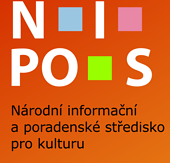 Vyhlášení 12. května 2018 v Ottendorferově domě ve Svitavách, kde se uskuteční vyhlášení výsledků a předání ocenění.Do šesti kategorií letošního ročníku se přihlásilo 182 amatérských fotografů a 6 kolektivů, kteří poslali 899 soutěžních fotografií. Porota se pod vedením fotografa a pedagoga doc. Josefa Ptáčka sešla 12. dubna 2018 ve Svitavách a udělila ceny v jednotlivých kategoriích. Zároveň vybrala i dalších cca 200 fotografií na výstavu.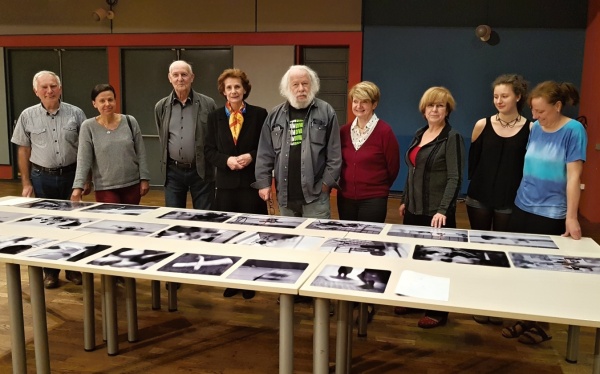 Porota Národní hodnotila přihlášené fotografieNa fotografii zleva porotci Rudolf Němeček, Jana Bauerová, Milan Sedláček (tajemník), Zuzana Školudová, Josef Ptáček, Věra Matějů a pomocnice Jana Neugebaurová, Denisa Marková a tajemnice Dagmar Schulzová. Foto Milan BáčaZ naší školy poslalo 6 studentů – 30 svých fotografií. Do finálového kola poustoupil s 2 fotkami Matěj Kábrt – D1B, získal zvláštní uznání poroty(vítězné fotky)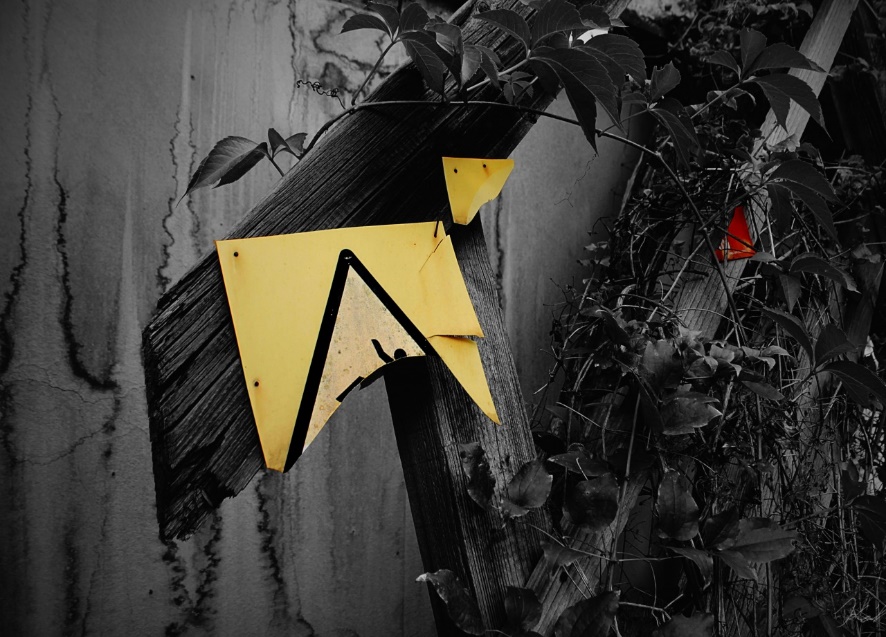 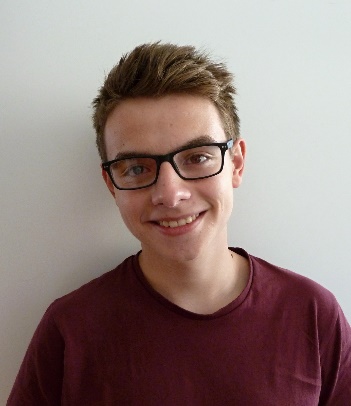 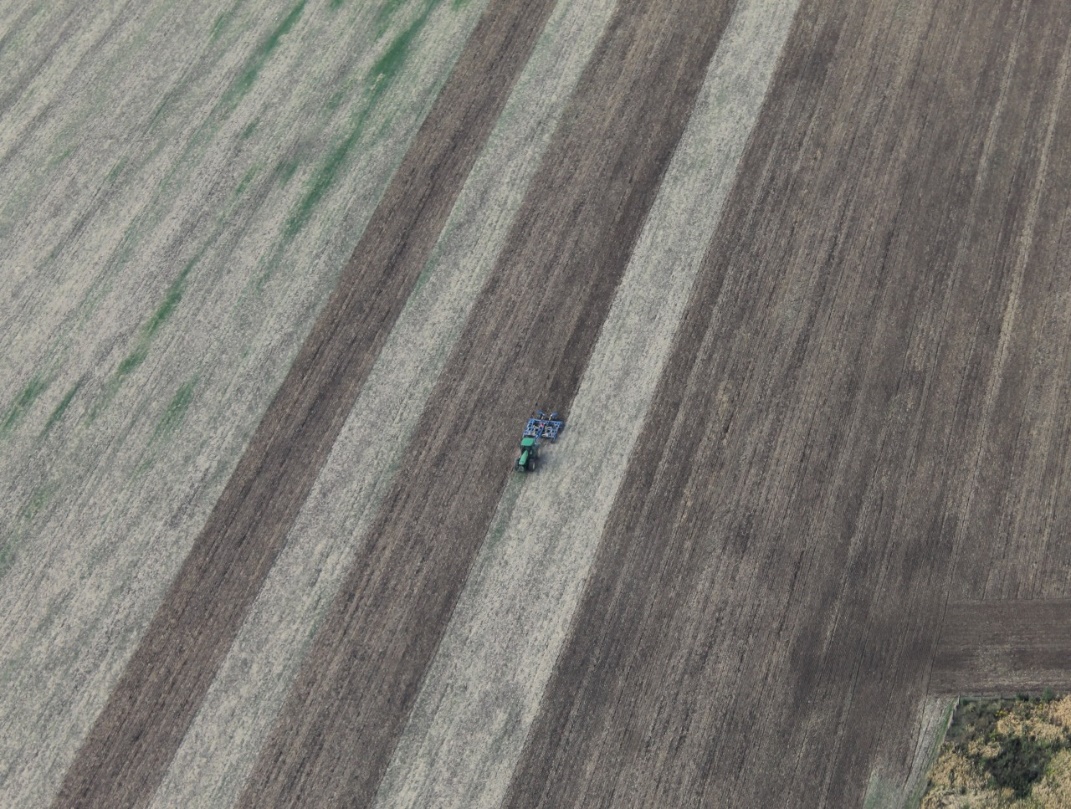 Další fotky vybrané do putovní výstavy po ČR: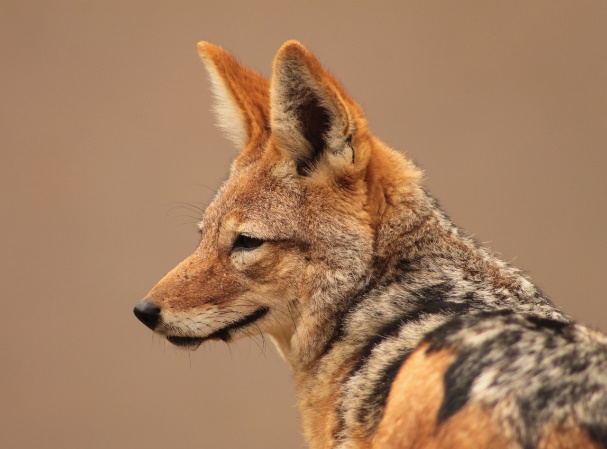 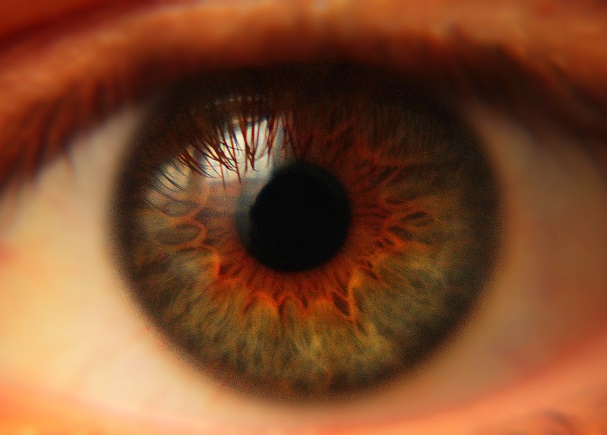 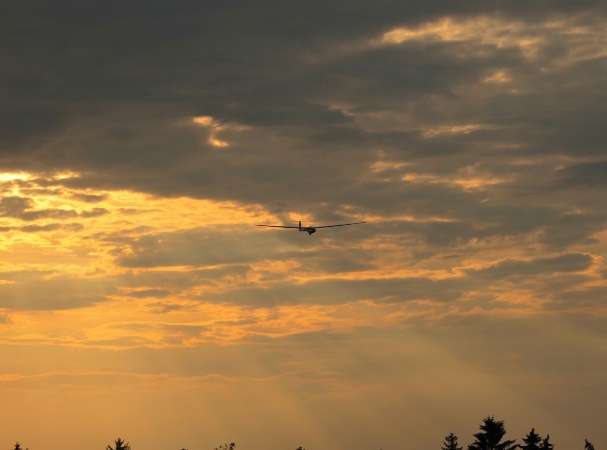 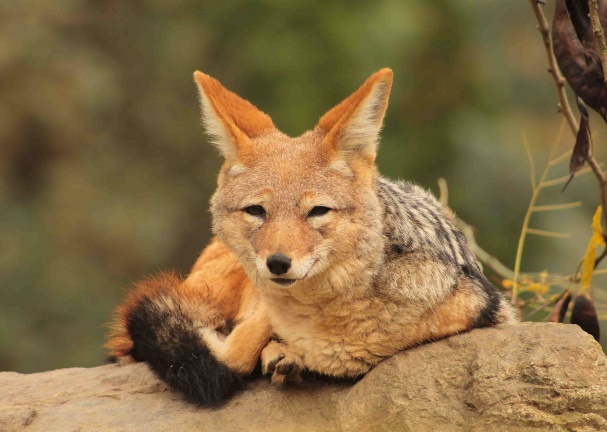 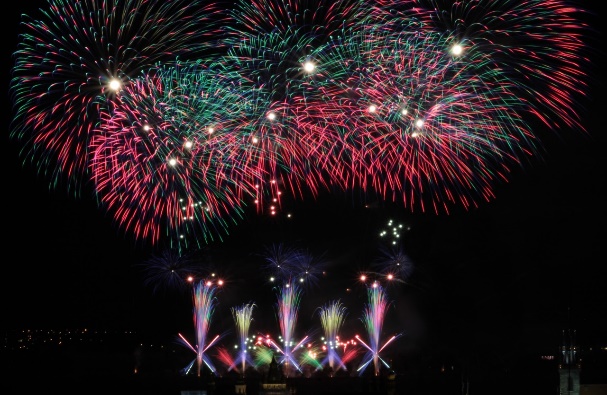 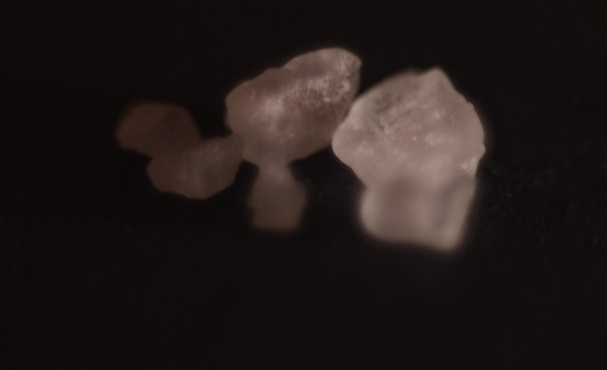 Matěj Kábrt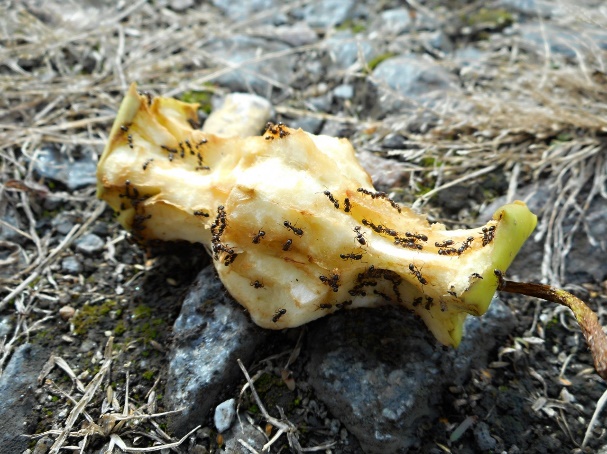 Lucie Kudláčková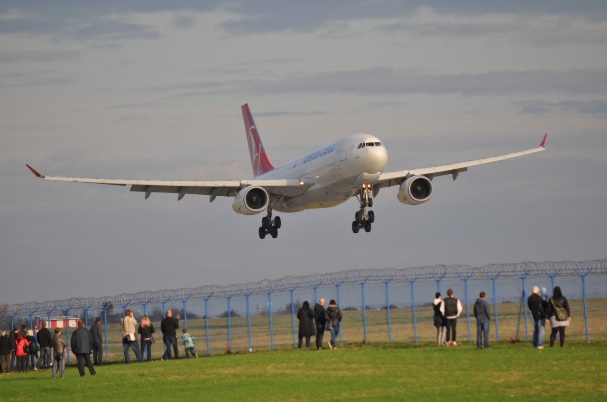 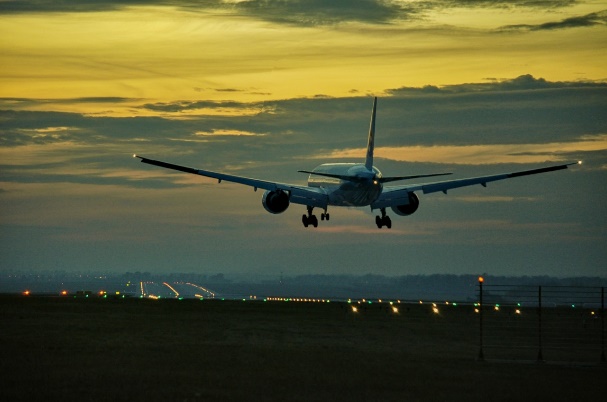 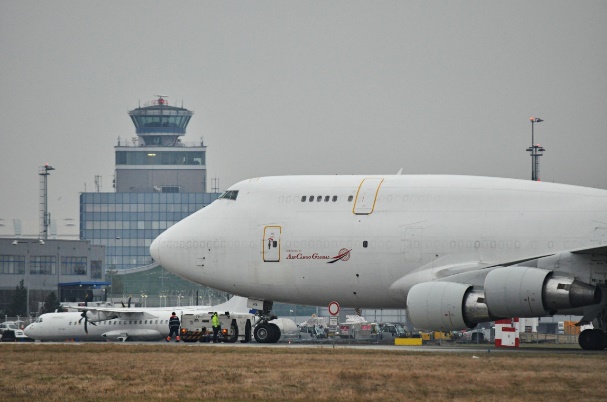 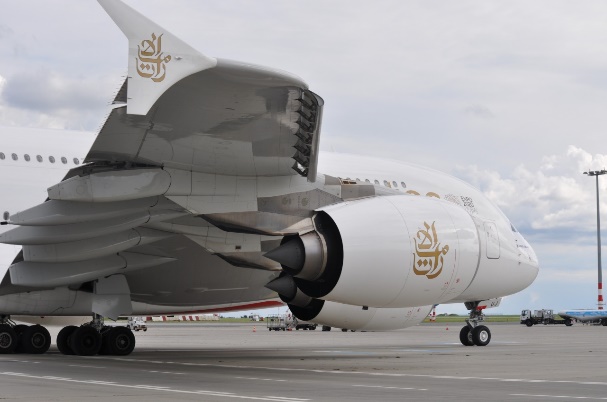 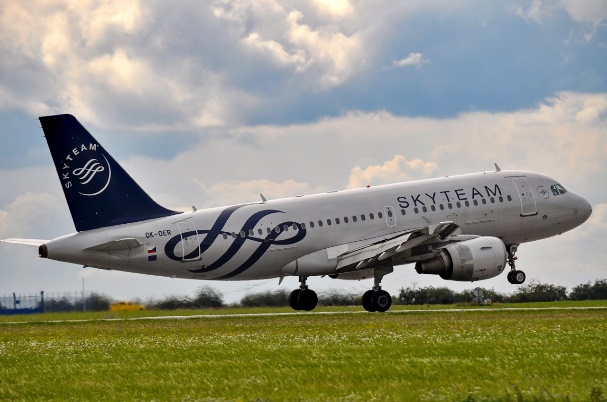 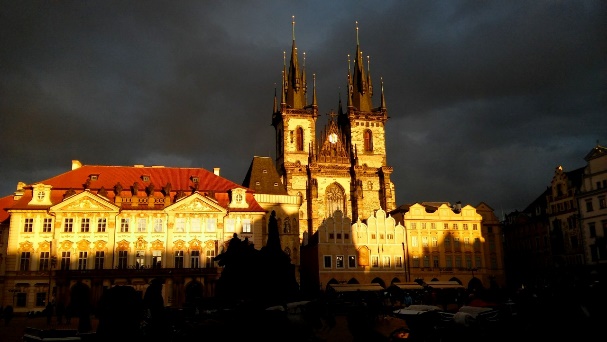 Martin Šilha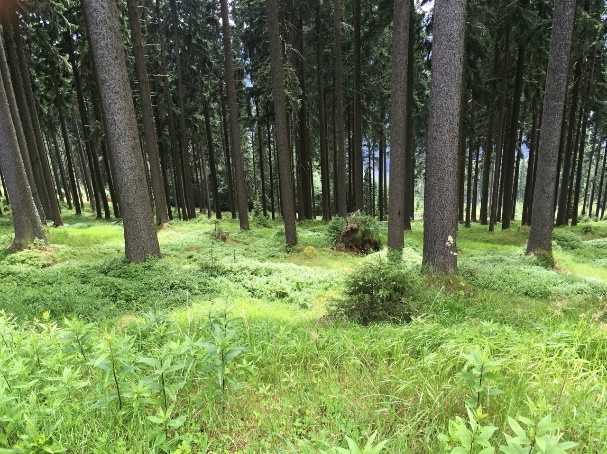 Danie Holoubek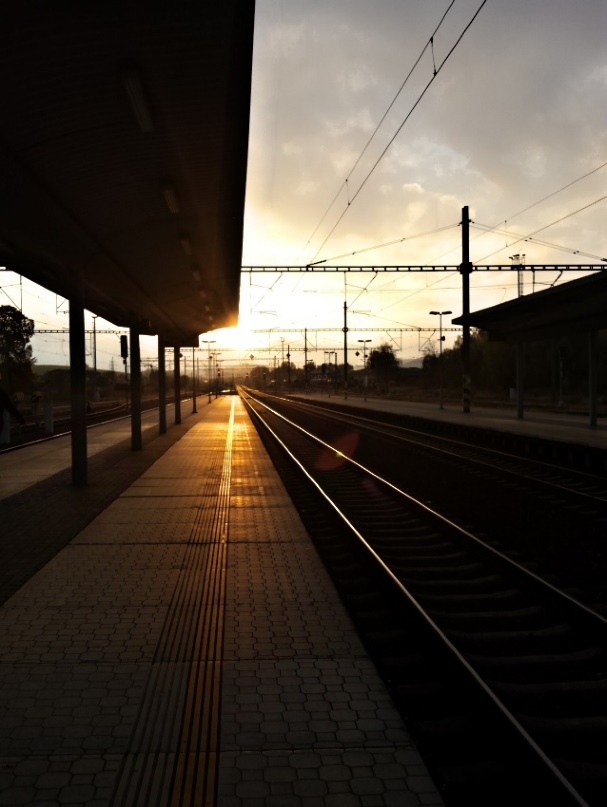 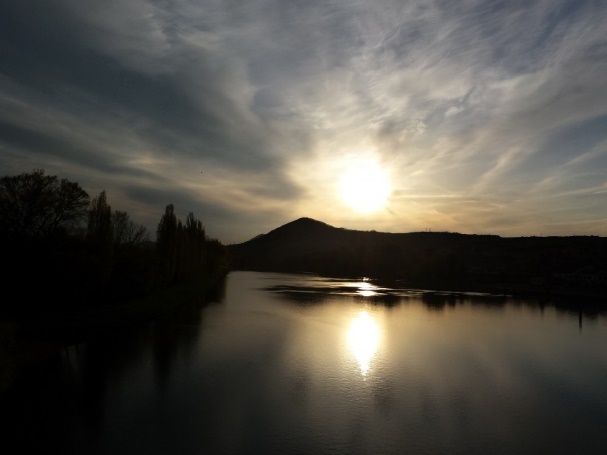 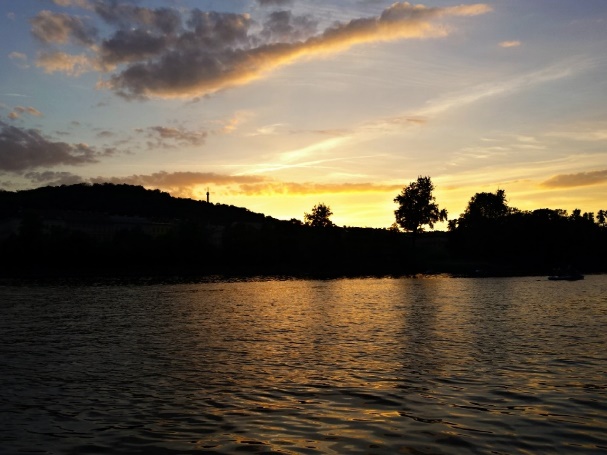 Jan Roškot